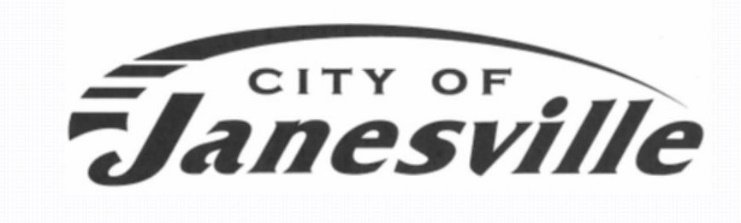 227 Main Street   P.O. Box 146Janesville, Iowa  50647Telephone: (319)987-2905    Fax: (319)987-2097Email: david@janesvilleia.comWebsite: www.Janesvilleia.comApplication for All Construction in Right of WayDate Applied for __________________      Date Approved or Denied _______________________Homeowners Information                      Name: _____________________________________    Phone Number: _____________________                     Address: ________________________________________________________________________Location and Legal Description of known: ______________________________________________________________________________________________________________________________________________________________________________________________________________________________________________________________________________________________________Work beginning on approximately ___________________ and ending on ____________________Brief explanation of work being done;_______________________________________________________________________________________________*Please include an appropriate sketch for the above work requested on the back side of this form*This permit would be issued with the express condition that the work above shall conform in all respects to the statements certified in the application for said permit.  All work shall be done in accordance with the Ordinances of the City with the specifications for sidewalks and driveways adopted by the City of Janesville.    It is unlawful for any person to modify any street or alley or install any improvement within the City right of way upon said street or ally without obtaining the City Council Approval.  I agree that should the permit be granted; the work shall be carried on in such a manner as to cause as little inconvenience as possible to the public and shall be guarded so as to prevent accidents.  *Please note that should the City have to work in the right of way which might disturb the homeowner’s modification, the City does not have to return the property named above back to the condition it was before the work for the City was done. Date: ______________________Signature of person requesting permit: _____________________________________